Димитрий РостовскийМатериал из Википедии — свободной энциклопедииСвятитель Дими́трий Росто́вский (в миру — Дани́ла Са́ввич Тупта́ло; 1651, местечко Макаров, Киевский полк, Гетманщина — 28 октября 1709, Ростов Великий, Ярославщина, Русское царство) — русский церковный деятель, епископ Русской Церкви, митрополит Ростовский и Ярославский; духовный писатель, агиограф, проповедник, педагог. Основатель Ростовской грамматической школы, в которой наряду с грамматикой церковнославянского языка и богослужебными книгами изучались также древние языки (латинский и древнегреческий), философия и стихосложение.В 1757 году Димитрий Ростовский прославлен в лике святых Православной Российской Церковью; память 21 сентября (4 октября) — обретение мощей, 28 октября (10 ноября) — преставление, 23 мая (5 июня) в Соборе Ростово-Ярославских святых, 10 июня (23 июня) в Соборе Сибирских святых.ЖизнеописаниеРодился в декабре 1651 года в сотенном местечке Макарове Киевского полка. Учился в Киево-Братской коллегии, ставшей впоследствии Киево-Могилянской академией. В 1668 году принял постриг в Киевском Кирилловском монастыре, где потом прожил семь лет. Весной 1669 года рукоположен во иеродиакона, а в июне 1675 года во иеромонаха и назначен проповедником в Чернигов. В этой должности Димитрий трудился до 1677 года и прославился многочисленными проповедями[1]. Димитрий несколько лет путешествовал по монастырям Украины, год прожил в Слуцке в Преображенском монастыре, где был братским проповедником. Все эти годы он писал свой «Диарий» (записки на польском языке). В них он делал записи о событиях на Украине, в Польше и Москве, от которых зависела судьба Украины.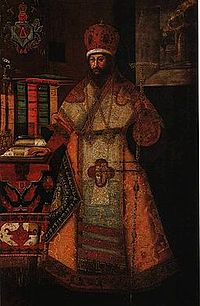 Прижизненный портрет митрополита Димитрия (из фондов НХМУ)После возвращения на Украину Димитрий жил в Крупецком Николаевском монастыре (1679—1681 годы). 10 августа 1681 года возведён в сан игумена и назначен в Свято-Спасский монастырь в Чернигове. Позже был игуменом в Батуринском Николаевском монастыре. 23 апреля 1684 года переехал в Киево-Печерскую Лавру где получил послушание составлять жития святых. В 1686 году Киевская митрополия переходит из подчинения Константинопольского патриархата в состав Московского патриархата.По поручению патриарха Адриана в поддержку Димитрию, работавшему в этот период над третьей книгой «Житий святых», оказывал архиепископ Иоанн (Максимович). В 1697 году он возвёл Димитрия в сан архимандрита и назначил настоятелем Елецкого Успенского монастыря, а в 1699 году перевёл настоятелем в Новгород-Северский Преображенский монастырь.Царь Петр I 18 июня 1700 года шлёт указ Киевскому митрополиту Варлааму (Ясинскому), в котором требует прислать в Москву кандидатов из архимандритов и игуменов на Сибирскую архиерейскую кафедру. С такой же просьбой обратился к Варлааму и патриарх Адриан. 16 октября 1700 года патриарх Адриан умер, местоблюстителем патриаршего престола стал Рязанский митрополит Стефан (Яворский). Указом от 27 дек. 1700 г. царь Петр I назвал две кандидатуры на Сибирскую кафедру: Димитрия (Туптало) и Переяславского епископа Захарию (Корниловича) и велел им приехать в Москву не позднее первых чисел февраля 1701 года.10 февраля 1701 года Димитрий переезжает в Москву как кандидат на Тобольскую кафедру, 8 марта он произнес приветственное слово Петру I, 23 марта Димитрий был хиротонисан во епископа с возведением в сан митрополита Тобольского и всея Сибири. После назначения почти год жил в Москве на Сибирском подворье в Чудовом монастыре[2]. По причине болезни 4 января 1702 года указом Петра I святитель Димитрий был определен на Ростовскую митрополию. Прибыв в свою епархию Димитрий после молебна в Зачатьевской церкви Яковлевского монастыря определил там себе место погребения, сказав «се покой мой, зде вселюся во век века» (традиционным местом захоронения ростовских архиереев был кафедральный Успенский собор).За время нахождения на ростовской кафедре Димитрий заботился о просвещении и нравственности населения, боролся с невежеством и пьянством, старообрядческим расколом и католицизмом. Им основано славяно-греческое училище с преподаванием греческого и латинского.Как малороссиянин, Димитрий не мог быть знаком с расколом до тех пор, пока не стал управлять Ростовскою епархиею; здесь, увидевши всю силу зла, он решился вооружиться против него. «Окаянные последние времена наши! — писал Димитрий. — Святая церковь сильно стеснена, умалена, с одной стороны, от внешних гонителей, с другой — от внутренних раскольников. С трудом можно где найти истинного сына церкви; почти в каждом городе изобретается особая вера; простые мужики и бабы догматизуют и учат о вере»[3]Смерть и погребениеСкончался святитель Димитрий в 1709 году, в ночь на 28 октября через день после своего тезоименитства. Погребение состоялось только 25 ноября, оно откладывалось до приезда блюстителя патриаршего престола Стефана Яворского, который был другом святителя и обещал отпеть и похоронить его. Последняя воля митрополита Димитрия была исполнена — его погребли в Троицком соборе Яковлевского монастыря.В могиле вопреки указанию Монастырского приказа устроить каменный склеп и сделать каменный гроб, был сооружён деревянный сруб. В деревянный гроб Димитрия положили черновики его незаконченных произведений[1]. Над местом погребения установили деревянную гробницу.Канонизация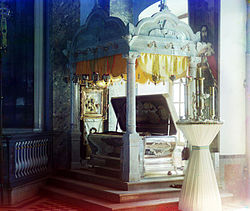 Рака с мощами св. Димитрия Ростовского в Зачатьевском соборе Спасо-Яковлевского монастыря. Фото С. М. Прокудина-Горского (1910)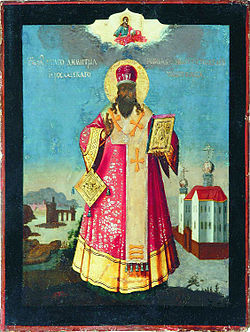 Икона XVIII векаВ 1752 году над могилой святителя Димитрия осел чугунный пол. В ходе ремонта открылся повреждённый бревенчатый сруб и деревянный гроб митрополита, в котором и были обретены его нетленные мощи. Был извещён митрополит Pостовский Арсений, который приехал в монастырь и лично освидетельствовал мощи, облачение и гроб. Для хранения мощей была устроена каменная гробница, а о случившемся было направлено донесение в Синод.Об обретении мощей стало известно в народе, стали появляться рассказы об исцелениях при мощах Димитрия и по молитве к нему. Официальная канонизация произошла более чем через 4 года после обретения мощей после проверки их нетленности и исцелений, происходивших при обращении к Димитрию (императорским повелением в Ростов направлялся синодальный прапорщик Ф. И. Баранов для сбора сведений о совершённых при мощах исцелениях, а указом Синода — суздальский митрополит Сильвестр и архимандрит Московского Симонова монастыря Гавриил для вторичного освидетельствования мощей)[1]. Подлинное дело об обретении и открытии мощей святого Димитрия Ростовского хранится в РГИА. Ф. 796 (Канцелярия Синода). Оп. 33. № 222[4]. В первый день Пасхи — 1 апреля 1757 года состоялось прославление митрополита Димитрия в лике святых, а день обретения мощей — 21 сентября, как и день кончины — 28 октября были объявлены днями празднования святому. Служба святителю Димитрию была составлена епископом Переяславским и Дмитровским Амвросием. К концу XVIII в. были созданы две краткие редакции Жития Димитрия Ростовского: одна, 1756 г., связана с именем того же епископа Амвросия, другая — с именем настоятеля Спасо-Иаковлевского монастыря Луки (создана между 1758 и 1763 г.), кроме того, две полные редакции: редакция Арсения Мацеевича (1757—1758 г.) и Синодальная редакция (1784 г.), написанная Я. А. Татищевым[5].Митрополит Димитрий стал первым святым, канонизированным к общерусскому почитанию в синодальный период[6]. Елизавета Петровна велела изготовить для мощей Димитрия серебряную раку и облачение из золотой парчи. Однако на самих торжествах в Ростове в 1763 году по случаю переложения мощей Димитрия в новую раку присутствовала уже Екатерина II.Увековечивание памяти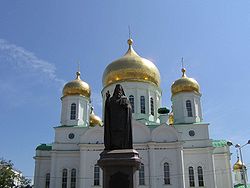 Памятник святителя Димитрия Ростовского перед кафедральным собором в РостовеВ 1760 году в честь святителя была названа только что основанная Крепость святого Димитрия Ростовского, развившаяся впоследствии в г. Ростов-на-Дону.В 1999 году в Ростове-на-Дону перед Собором Рождества Пресвятой Богородицы — кафедральным собором Ростовской и Новочеркасской епархии, установлен памятник Димитрию Ростовскому.Литературное наследиеДимитрий прославился как плодотворный церковный автор — составитель сборников житий святых (наиболее известный, в четырёх книгах — «Четьи-Минеи»), проповедей, драм, стихов. Академик Д. С. Лихачев считал Димитрия Ростовского «последним писателем, который имел огромнейшее значение для всей православной Восточной и Южной Европы»[7].Известны и пьесы, написанные святителем. Тексты двух — «Рождественская драма» (т. н. «Ростовское действо») (поставлена впервые 24 декабря 1704 года и продолжает исполняться до сих пор[8]) и «Успенская драма» (написана на Украине в конце XVII века для исполнения монахами и писцами в монастыре) сохранились до наших дней.В последние годы своей жизни Димитрий, видя что раскол начал приобретать силу в его епархии, взялся за проповедь и составление статей, объясняющих сущность раскола и обличавших его. Итогом этой деятельности стало написание доступного для простого народа языком сочинение против раскольников: «Розыск о раскольнической Брынской вере».Четьи-Минеи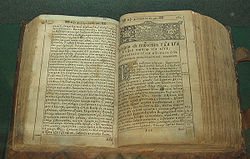 Четьи-Минеи, Киев, 1714 годРабота над изданием Четьи-Минеи (Житий святых) была начата 6 мая 1684 года и продолжалась с перерывами в течение 20 лет. При написании своего произведения Димитрий пользовался готовыми Макарьевскими минеями, для этой цели последние привозили из Москвы; а Димитрий существенно сократил готовый сборник, и Жития святых переписал в своём изложении. Основными же источниками для работы для написания Житий святых Димитрием были западные источники: латинский сборник монаха картезианца Лаврентия Сурия «De vitis sanctorum omnium nationum, ordinum et temporum» — 7 томов, 1573—1586 (латинская обработка Житий святых Симеона Метафраста), его же сочинение «De probatis sanctorum historiis»; вышедшие тома «Acta Sanctorum» («Деяния святых») в издании болландистов (к 1688 году вышли 18 томов с января по май)[9]; «Annales Ecclesiastici» («Церковные Анналы»)[en] кардинала Барония (в обработке Скарги); но особенно польский сборник житий иезуита Петра Скарги[10] «Żywoty świętych» («Жития святых»)[en]. Влияние Скарги очень чувствуется в самом языке и стиле Житий святых, написанных Димитрием[11].Димитрий осознавал, что имеющиеся у него материалы имели разную степень достоверности в качестве источников и поэтому многое из них он не вносил в свой сборник[12].Четьи-Минеи написаны Димитрием в четырёх книгах, содержащих жития за три месяца, и начинаются согласно церковному календарю с сентября месяца.Первая книга — 1689 год и напечатана в Киеве;После написания первой книги, работа была остановлена; в свою книгу Димитрий внёс католическое учение о Непорочном Зачатии Девы Марии, которое в Православной церкви считается еретическим, кроме того, назвал Августина и Иеронима святыми (до этого времени последние таковыми не являлись в Православии, а назывались лишь блаженными). Данные факты заметил Московский патриарх Иоаким, который запретил Димитрию печатать готовые Жития. 21 июня 1689 году Димитрий отправляется в Москву, вместе с гетманом Иваном Мазепою. Здесь 25 августа 1689 года Димитрий преподносит государям, Иоанну и Петру, один экземпляр житий святых; подарок был принят благосклонно и вызвал ответный дар, в виде двух роскошных лисьих мехов[13]. После чего листы с замеченными неправославными мнениями из первого тома были выдраны[14].После смерти патриарха Иоакима патриарх Адриан поощрил дальнейшее составлений житий на весь год своей грамотой и деньгами, дал Димитрию 10 рублей;Вторая книга — окончена в 1690 году, напечатана в 1695 году.Третья книга — 1700 год, после её печати Димитрий написал небольшую книгу «Мартиролог вкратце», поместив в неё в сокращенном виде жития святых за год;Четвёртая книга — 9 февраля 1705 года.Четьи-Минеи Димитрия Ростовского выдержали множество изданий и стали самым любимым житийным сборником в России, который после Евангелия, имел огромное влияние на верующее русское общество[15]. Достоевский писал:...по всей земле русской… распространен дух Четьи-Минеи… потому что есть чрезвычайно много рассказчиков и рассказчиц о житиях святых. Рассказывают они из Четьи-Минеи прекрасно, точно, не вставляя ни единого лишнего слова от себя, и их заслушиваются… Я сам в детстве слышал такие рассказы… Слышал я потом эти рассказы даже в острогах у разбойников, и разбойники слушали и воздыхали… В этих рассказах заключается для русского народа… нечто покаянное и очистительное.— Ф.М. Достоевский «О безошибочном знании необразованным и безграмотным русским народом главнейшей сущности Восточного вопроса»Четьи-Минеи стали источником вдохновения и для А. С. Пушкина — на основе житий святых Николая Салоса Псковского и Иоанна Большого Колпака поэт создаёт образ юродивого в трагедии «Борис Годунов», а неоконченная поэма «Монах» была основана на житии Иоанна Новгородского[16].Труды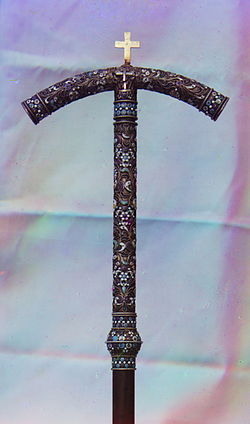 Архиерейский посох Димитрия Ростовского. Фото С. М. Прокудина-Горского (1911)Четьи Минеи (Жития святых);Летопись иже во святых отца нашего Димитрия митрополита Ростовскаго чудотворца, сказующая деяния от начала миробытия до рождества Христова,: Собранная из божественнаго писания, из различных хронографов и историографов греческих, славенских, римских, польских, еврейских и иных. Часть 1 Часть 2Алфавит духовный;Духовное врачество против хульных помыслов, Врачество духовное на смущение помыслов от различных книг отеческих;Утешение человеку в скорби, беде и гонении;Зерцало православного исповедания;Генеральное исповедание грехов, произносимое кающимся пред иереем;Благодарственное страстей Христовых воспоминание и молитвенное размышление, паче оных молитв зело полезное, еже должно во все пятки совершати;О исповедании грехов и святом причащении;Молитва исповедания к Богу от человека, полагающего спасения начало;Плач на погребение Христово;Розыск о раскольнической Брынской вере;Апология во утоление печали человека, сущего в беде, гонении и озлоблении;Краткие богомысленные размышления;Руно орошенное.Пяточисленные молитвыПсалтирь Божией МатериПримечания↑ Показывать компактноСвятой Димитрий Ростовский↑ Димитрий (Туптало) (сайт Русское Православие)↑ Соловьёв С. М. История России с древнейших времён[1]↑ Федотова М. А. Житие святого Димитрия Ростовского // Древняя Русь. Вопросы медиевистики. 2007. № 3 (29). С. 114.↑ Федотова М. А. Житие святого Димитрия Ростовского // Древняя Русь. Вопросы медиевистики. 2007. № 3 (29). С. 114—115.↑ Известен указ Синода об 30 сентября 1798 года об утверждении празднования Феодосию Тотемскому, но он, по мнению Е. Е. Голубинского, лишь подтвердил прежнее местное почитание святого (Голубинский Е. Е. История канонизации святых в Русской Церкви // Богословский вестник. 1894. Т. 3 № 9. С. 336—337).↑ Лихачев Д. С. История древнерусской литературы // Избранные работы: В 3 т. Т. 1. Л., 1987. С. 266.↑ Вертеп Алексея Стрельникова↑ М. А. Федотова, Я. Э. Зеленина Димитрий // Православная энциклопедия. Том XV. — М.: Церковно-научный центр «Православная энциклопедия», 2007. — С. 8-30. — 752 с. — 39 000 экз. — ISBN 978-5-89572-026-4↑ Скарга, Петр // Энциклопедический словарь Брокгауза и Ефрона : в 86 т. (82 т. и 4 доп.). — СПб., 1890—1907.↑ протоиерей Георгий Флоровский Пути русского богословия II. Встреча с Западом 1. На распутье.↑ Костомаров Н. И. Русская история в жизнеописаниях её главнейших деятелей. М. 1991 г. Т. 3. С. 524.↑ Иоанн (Кологривов), иеромонах Очерки по истории Русской святости Часть третья РУССКАЯ СВЯТОСТЬ ПЕТРОВСКУЮ ЭПОХУ И ПОЗЖЕ СВЯТИТЕЛЬ ДИМИТРИЙ РОСТОВСКИЙ (1651—1709)↑ Яков Кротов История как жизнь Димитрий Ростовский↑ Погожев Е. Н. (Поселянин) Русская Церковь и русские подвижники XVIII века↑ О значении Четьи-Миней святителя Димитрия для русского народаЛитератураСписок произведенийСочинения святого Димитрия, митрополита Ростовского: В 5 томах. — М.: В Синодальной Тип. Том первый, содержащий в себе разные небольшие сего Святителя творения, с присовокуплением жития его и келейных записок. — 6-е изд. — 1839. — VI, 525 с.Том второй, содержащий в себе поучения на Воскресные дни. — 6-е изд. — 1840. — III, 694 с.Том третий, содержащий в себе Поучения на разные праздничные дни. — 6-е изд. — 1840. — III, 640 с.Часть четвёртая, содержащая в себе Летопись, сказующую деяния от начала мира бытия до Рождества Христова. — 7-е изд. — 1849.Том пятый, содержащий в себе: Зерцало православного исповедания, Краткое Христианское нравоучение и Разные слова. — 4-е изд. — 1835. — 146 с.БиблиографияСв. Димитрий митрополит Ростовский // Православная Богословская Энциклопедия. Том 4. Издание Петроград. Приложение к духовному журналу «Странник» за 1903 г.Зеленина Я. Э. Димитрий (Туптало) // Православная энциклопедия. Том XV. — М.: Церковно-научный центр «Православная энциклопедия», 2007. — С. 8-30. — 752 с. — 39 000 экз. — ISBN 978-5-89572-026-4Зубов В. П. Русские проповедники: Очерки по истории русской проповеди. — Эдиториал УРСС, 2001. — 232 с. — ISBN 5-8360-0292-4..Мельник А. Г. Житийная икона Димитрия Ростовского // Книжная культура Ярославского края-2011. — Ярославль, 2012. — С. 5-12. — ISBN 978-5-91637-019-5.Мельник А. Г. Когда был крещен св. Димитрий Ростовский? // Святитель Димитрий, митрополит Ростовский: исследования и материалы. — Ростов, 2008. — С. 183-186.Мельник А. Г. Уникальная икона Димитрия Ростовского // Древняя Русь. Вопросы медиевистики. — 2001. - № 1 (3). — С. 89-96. — ISBN 978-5-91637-019-5.Пархоменко Н. В. Портреты свт. Димитрия Ростовского и его отца Саввы Туптало в собрании Национального художественного музея Украины // Святитель Димитрий, митрополит Ростовский: исследования и материалы. — Ростов, 2008. — С. 387-397.Федотова М. А. Житие, почитание и прижизненные чудеса св. Димитрия Ростовского // Святитель Димитрий, митрополит Ростовский: исследования и материалы. — Ростов, 2008. — С. 273-310.Федотова М. А. Источники Жития Димитрия Ростовского // Русская агиография: Исследования. Материалы. Публикации. Том 2. — СПб.: Пушкинский Дом, 2011. — С. 180-222. — ISBN 978-5-91476-035-6.Шляпкин И. А. Св. Димитрий Ростовский и его время (1651-1709). — СПб., 1891.Димитрий РостовскийДимитрий РостовскийИмя в мируДанила Саввич ТупталоРождение1651
местечко Макаров (Киевская область), Киевский полк, ГетманщинаСмерть28 октября 1709
Ростов, Русское царствоПрославленв Русской православной церквиКанонизированв 1757 годуВ ликесвятителейГлавная святынямощи в Зачатьевском соборе Спасо-Яковлевского монастыряДень памяти21 сентября (4 октября) — обретение мощей, 28 октября (10 ноября) — преставление, 23 мая (5 июня) в Соборе Ростово-Ярославских святых, 10 июня (23 июня) в Соборе Сибирских святыхПодвижничествопроповеди, составление четырёхтомных житий святых, борьба с расколом и ересямиПроизведения в Викитеке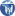 Произведения в Викитеке Категория на Викискладе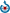  Категория на Викискладе